St. Viator School Supply List  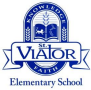 2023– 2024 School YearGRADE 3 ⮊ Please label all items with first and last name ⮈ Art Smock (Old T-shirt for Art Zone) 2 Rolls of Paper Towels 2 Boxes of Kleenex 1 Hand Sanitizer Pump Style 2 Boxes of Wet Wipes or Lysol Wipes (No Clorox Bleach Wipes) 1 Box of Ziploc Bags – Quart or Gallon Size 1 Mr. Clean Magic Eraser 2 Spiral Notebooks (Any Color or Pattern) 4 Spiral Notebooks – 1 each of Red, Blue, Green, and Yellow 4 Folders – 1 each of Red, Blue, Green, and Yellow If student takes Spanish they will need an additional notebook and folder 2 Packages of Loose Leaf Paper 8 1/2 x 11 Wide Lined 5 Pencils 1 Red Pen 1 Dry Erase Marker 1 Expo Dry Erase Board Cleaner 1 Box Crayola Crayons – 24 count 1 Box WASHABLE Markers - 8 count 1 Ruler - wooden 1 Pencil Sharpener 1 Pencil Case 1 Pair of Scissors 1 Bottle of Elmer’s School Glue - 4 oz. 2 Glue Sticks 1- Headset with microphone – 3.5mm jack (iPad compatible) 